Дата: 12.05.2020г.Тема урока Начальные геометрические сведения.Решить задания в тетради (решение задач оформляйте краткое).Решение  заданий  сфотографировать или сканировать и отправить на адрес электронной почты учителю математики Михайловской И.А.mikhaylovskaya_irishka@mail.ru1. Через любую точку проходит не менее одной прямой.                Да                   нет2. Сумма смежных углов равна 90о.                Да                   нет3. Через любую точку проходит ровно одна прямая.                Да                   нет4. Если угол равен 30о, то смежный с ним равен 150о.                Да                   нет5. Смежные углы равны.                Да                   нет6. Две прямые перпендикулярные к третьей прямой перпендикулярны друг другу.                Да                   нет7. Вертикальные углы равны.                Да                   нет8. Один из смежных углов острый, а другой тупой.                Да                   нет9. Через точку, не лежащую на данной прямой, можно провести прямую , перпендикулярную этой прямой.                Да                   нет10. Через любые две различные точки проходит не более одной прямой.                Да                   нет11. Через любые две различные точки проходит не менее одной прямой.                Да                   нет12. Если один из смежных углов острый, то другой  угол тупой.                Да                   нетЗадачи1) 	                                       Найти больший угол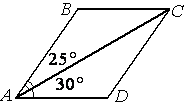                                            параллелограмма АВСD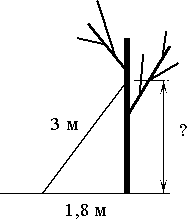 2) 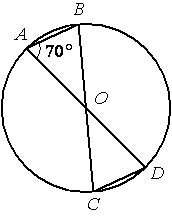 3) 	                                  Найти угол ОСD4) 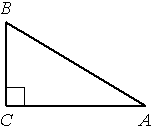                                          ВС = 8,  соsВ = 0,8                  Найти АВ5) АВСD - равнобедренная трапеция    Найти угол АВC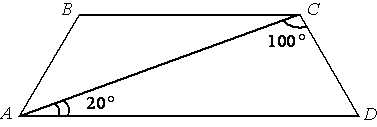 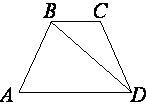 6) В трапеции АВСD АВ=СD ∟ВDА=18° и ∟ВDС=97°. Найдите угол АВD. 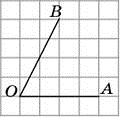 7) 	                                  Найдите тангенс угла АОВ8) Найдите                                                   расстояние от точки А  до                                                 середины отрезка  СВ                                                 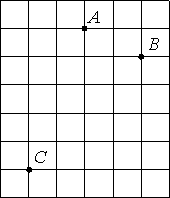 9) Найдите угол АВС  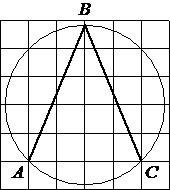 10) Колесо имеет 8 спиц. Найдите величину угла (в градусах), который образуют две соседние спицы.11) Сколько потребуется кафельных плиток квадратной формы со стороной 20 см, чтобы облицевать ими стену, имеющую форму прямоугольника со сторонами 3,4 м и 4,6 м?12) Сколько спиц в колесе, если угол между соседними спицами равен 40°?